Jakości Kształcenia na Wydziale Nauk Społecznych Wewnętrzny System Zapewnienia Jakości Kształcenia na Wydziale Nauk Społecznych Uniwersytetu Opolskiego jest strukturalnie i funkcjonalnie powiązany z Uczelnianym Systemem Doskonalenia Jakości Kształcenia w Uniwersytecie Opolskim. Odnosi się do wzajemnie powiązanych elementów związanych z całym procesem kształcenia studenta, mających wpływ na jego właściwy przebieg i wysoką jakość. Wewnętrzny System Zapewnienia Jakości Kształcenia na Wydziale Nauk Społecznych Uniwersytetu Opolskiego obejmuje studentów wszystkich form i poziomów studiów, doktorantów i słuchaczy wszelkiego rodzaju form kształcenia ustawicznego realizowanych na Wydziale Nauk Społecznych, a także jego pracowników. Podstawowym celem jest zapewnienie nauczania na najwyższym poziomie zgodnie z obowiązującym prawem, etyką, europejskimi standardami i wskazówkami dotyczącymi wewnętrznego zapewnienia jakości w instytucjach szkolnictwa wyższego. Cel ten jest osiągany poprzez zadania realizowane przez wydziałowe komisje ds. doskonalenia i oceniania jakości w ramach wydziałowej strategii doskonalenia jakości. Strategia ta uwzględnia specyfikę wydziału i pozwala na samodzielnie opracowanie szczegółowych procedur, jednakże z zachowaniem ogólnouczelnianych wytycznych w zakresie doskonalenia jakości kształcenia.Tu: linki do: Uczelniany System JakościWewnętrzny Systemu Zapewnienia Jakości Kształcenia na Wydziale Nauk Społecznych   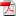 Wydziałowa Księga Jakości Wydziałową Księgę Jakości Kształcenia stanowi uaktualniany w sposób ciągły rejestr obowiązujących na Wydziale Nauk Społecznych procedur jakości kształcenia. Rejestr ten jest przygotowany w oparciu o procedury ogólnouczelniane stwarzając tym samym warunki do sukcesywnego rozwijania szczegółowych procedur wewnętrznych. Są to następujące procedury: Ogólna procedura doskonalenia jakości kształcenia - oznaczenie procedur (SDJK-O-WNS-1)Procedura tworzenia, modyfikowania kierunków studiów i specjalności (SDJK-O-WNS-2)Procedura tworzenia studiów doktoranckich i projektowania programów studiów doktoranckich w UO (SDJK-O-WNS-3)Procedura tworzenia studiów podyplomowych i kursów (SDJK-O-WNS-4)Procedura weryfikacji osiągania zakładanych efektów kształcenia oraz oceniania studentów, doktorantów i słuchaczy studiów podyplomowych – Procedura zawieszona na czas prac nad zmianą KRK na PRK (SDJK-O-WNS-5)Procedura oceny wewnętrznego systemu doskonalenia jakości kształcenia (SDJK-O-WNS-6)Procedura monitorowania karier zawodowych absolwentów (SDJK-O- WNS-7)Procedura oceny nauczyciela akademickiego dokonana przez studenta (SDJK-O-WNS-8)Procedura oceny jakości kształcenia dokonana przez nauczyciela akademickiego (SDJK-O- WNS-9)Procedura procesu dyplomowania (SDJK-O- WNS-10)Procedura odbywania i dokumentowania praktyk studenckich (SDJK-O-WNS-11)Procedura hospitacji zajęć (SDJK-O-WNS-12)Procedura oceny jakości kształcenia dokonana przez absolwentów Uniwersytetu Opolskiego (SDJK-O-WNS-13)Procedura określania i zaliczania różnic programowych (SDJK-O-WNS-14)Procedura uznawalności w Uniwersytecie Opolskim efektów uczenia się uzyskanych poza edukacją formalną (SDJK-O-WNS-15)Tu: link do:Wykaz procedur uczelnianych obowiązujących w Uniwersytecie OpolskimWydziałowa Księga Jakości: Procedury Jakości na Wydziale Nauk SpołecznychSkład Wydziałowej Komisji ds. Doskonalenia Jakości Kształcenia(…) tu: nie powinno już być K. Ożoga.Skład Wydziałowej Komisji ds. Oceny Jakości Kształcenia(…)Skład Wydziałowej Komisji ds. Uznawalności Efektów Uczenia się(…)Jakość kształcenia w Instytutach na Wydziale Nauk Społecznych